                           REGISTRATION FORM                       DEADLINE 01. 03. 2017._________________________________________________________________E-mail: majorettes.petrinja@gmail.com / majorettes.cro@gmail.comSAVEZ MAŽORETKINJE I POM-PON TIMOVA HRVATSKEBank account: RBA-Raiffeisen ban Austria d.d. ZagrebIBAN HR922 484  008 1101 900 360          RBA-Raiffeisen bank Austria d.d.  SWIFT: RZBHHR2X www.majorettes-petrinja.weebly.comwww.smpth-cro.weebly.com_______________________________________________________________COUNTRY:                                     TOWN:                                           CLUB/DIVISION:CONTACT PERSON:                     MOB:                                              E-MAIL:SOLO FORMATIONSBATON KIDS:BATON CADETS:BATON JUNIORS:BATON SENIORS:POM-PON KIDS:POM-PON CADETS:POM-PON JUNIORS:POM-PON SENIORS:MINI FORMATION MIX CADETS:MINI FORMATION MIX JUNIORS:MINI FORMATION MIX SENIORS:MINI FORMATION BATONFLAG JUNIORS:MINI FORMATION BATONFLAG SENIORS:TWIRLING SOLO 1 BATON-CADETS:TWIRLING SOLO 1 BATON-JUNIORS:TWIRLING SOLO 1 BATON-SENIORS:TWIRLING  SOLO 2 BATON-CADETS:TWIRLING SOLO 2 BATON-JUNIORS:TWIRLING SOLO 2 BATON-SENIORS:MACE SOLO-JUNIORS:MACE DUO- TRIO -JUNIORS:MACE MINI FORMATIONS-JUNIORS:MACE SOLO-SENIORS:MACE DUO-TRIO SENIORS:MACE MINI FORMATIONS SENIORS:GROUPS:FORMATION BATON-KIDS:FORMATION BATON-CADETS:FORMATION BATON-JUNIORS:FORMATION BATON-SENIORS:FORMATION BATON PARENTS:FORMATION POM-PON KIDS:FORMATION POM-PON-CADETS:FORMATION POM-PON JUNIORS:FORMATION POM-PON SENIORS:FORMATION POM-PON PARENTS:FORMATION MIX-CADETS:FORMATION MIX-JUNIORS:FORMATION MIX-SENIORS:FORMATION BATONFLAG-JUNIORS:FORMATION BATONFLAG-SENIORS:FORMATION CLASSIC BATON –CADETS:FORMATION CLASSIC BATON-JUNIORS:FORMATION CLASSIC BATON-SENIORS:FORMATION CLASSIC POM-PON–CADETS:FORMATION CLASSIC POM-PON –JUNIORS:FORMATION CLASSIC POM-PON –SENIORS: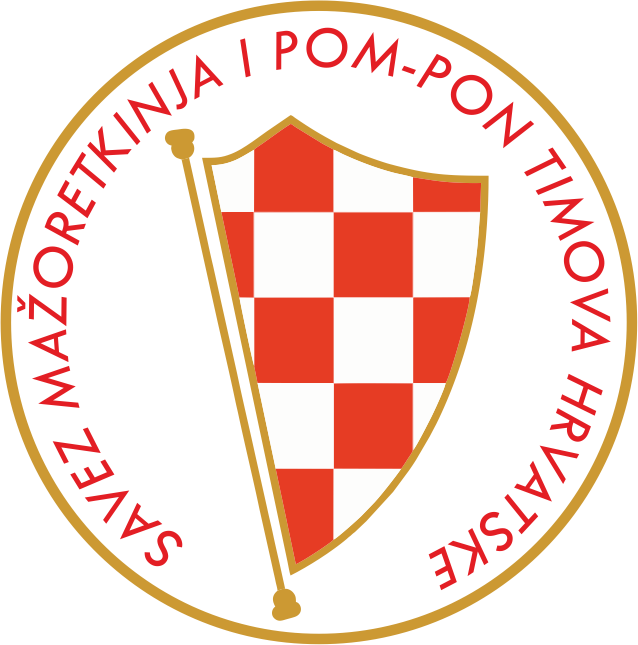 QuotaPerson                   Last and first name –solo, duo-trio121212QuotaPerson                              Last and first name –solo, duo-trio1solo2solo1Duo-trio2Duo-trio1Mini f.2Mini f.QuotaPerson                   Last and first name –solo, duo-trio1solo2solo1Duo-trio2Duo-trio1Mini f.2Mini f-QuotaPerson                   Last and first name –solo, duo-trio1solo2solo1Duo-trio2Duo-trio1Mini f.2Mini f.QuotePerson                    Last and first name –solo, duo-trio121212QuotaPerson                   Last and first name –solo, duo-trio1solo2solo1Duo-trio2Duo-trio1Mini f.2Mini f.QuotaPerson                   Last and first name –solo, duo-trio1solo2solo1Duo-trio2Duo-trio1Mini f.2Mini f.QuotaPerson                   Last and first name –solo, duo-trio1solo2solo1Duo-trio2Duo-trio1Mini f.2Mini f.QuotaPerson1Mini f.2Mini f.QuotaPerson1Mini f.2Mini f.QuotaPerson1Mini f.2Mini f.QuotaPerson1Mini f.2Mini f.QuotaPerson1Mini f.2Mini f.QuotaPerson                                  Last and first name 123QuotaPerson                                  Last and first name 123QuotePerson                                  Last and first name 123QuotePerson                                Last and first name1234QuotePerson                                 Last and first name 1234QuotePerson                             Last and first name1234QuotePerson                             Last and first name123QuotePerson                             Last and first name123QuotePerson                             Last and first name123QuotePerson                              Last and first name123QuotePerson                              Last and first name123QuotePerson                               Last and first name123QuotePerson12QuotePerson12QuotePerson12QuotePerson12QuotePerson12QuotePerson12QuotePerson12QuotePerson12QuotePerson12QuotePerson12QuotePerson12QuotePerson12QuotePerson12QuotePerson12QuotePerson12QuotePerson12QuotePerson12QuotePerson12QuotePerson12QuotePerson12QuotePerson12